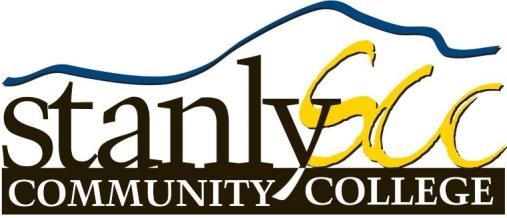 Annie Ruth Kelley Associate Degree Nursing Program  Student Achievement Data  NCLEX-RN Pass Rates (Percentage of students that pass the NCLEX-RN on first attempt)  3 year NCLEX-RN average: 92.86%  Benchmark: A minimum graduate licensure pass rate of 80 percent among first-time takers, averaged over the most recent three-year calendar period, for each pre-licensure program.  *100% of 2023 graduates passed NCLEX-RN on the first attempt; however, a 2013 graduate took the NCLEX-RN for the first time this academic year and did not pass on the first attemptProgram Completion Rates (Percentage of students who completed program from start to finish on time)  Completion Rates – General ADN Track  Completion Rates – LPN to ADN Track  Definitions  Length of general track ADN program: 2 years; Students enroll in NUR 111 each fall and end with NUR 213 two years later (i.e., a student that enters NUR 111 fall 2019 will graduate spring 2021)  Length of LPN-ADN program: 1 year; Students enroll in NUR 214 each summer and end with NUR 223 the following spring (i.e., a student that enters NUR 214 summer 2019 will graduate spring 2020)  100% Completion Rate: the number graduates that completed the program of study within a 2year time frame for general track or 1-year time frame for the LPN-ADN track  150% Completion Rate: the number of graduates that completed the general track of the program between the 2-year time frame and the 3-year time frame.  200% Completion Rate: the number of graduates that completed the LPN-ADN track of the program between the 1-year time frame and the 2-year time frame.   General Track Completion Rate Formulas: # of graduates/# of graduates that completed in 2 years (100% on-time completion rate); # of graduates/# of graduates that completed between 2 and 3 years (150% completion rate); # of graduates/# of graduates that completed outside of the 3-year time frame (returning students that wait to return after 2 years that begin from the beginning)  LPN-ADN Track Completion Rate Formulas: # of graduates/# of graduates that completed in 1 year (100% on-time completion rate); # of graduates/# of graduates that completed between 1 and 2 years (200% completion rate); # of graduates/# of graduates that completed outside of the 2-year time frame (returning students that wait to return after 2 years that begin from the beginning)  Benchmark: Seventy percent of graduates will complete the nursing program in 100% of the length of the program.   Job Placement Rates (Percentage of students employed after 6 months of graduation)  Benchmark: 90% of students will have gained nursing employment at submission of 6-12 mo. graduate survey   Annie Ruth Kelley Associate Degree Nursing Student Profile  ETHNICITY (totals for all cohorts, both tracks)   AGE (totals for all cohorts)   GENDER (totals for all cohorts)   Last updated: 10.11.2023National Average (ADN- Jan-Dec) NC Average  (ADN- Jan-Dec)  SCC ADN Program (Jan-Dec) 2021 78.8% 87.1% 90.63 2022 77.91% 86%  92.31% 2023Not available yetNot available yet95.65% *General Track (2year program) # of graduates Completion in 2 years (100% on time completion rate) Completion in 3 years (150% completion) Completion in more than 3 years Class of 2023 10 8 8/10=80% 2 2/10=20% 0 N/A Class of 2022 16 13 13/16=81% 3 3/16=19% 0 N/A Class of 2021 20 15 15/20=75% 5 5/20=25% 0 N/A  LPNADN track (1year program) # of graduates Completion in 1 years (100% on time completion rate) Completion in 2 years (200% completion) Completion in more than 2 years Class of 2023 12 11 11/12=92% 1 1/12=8% 0 N/A Class of 2022 11 9 9/11=82% 2 2/11=18% 0 N/A Class of 2021 12 11 11/12=92% 1 1/12=8% 0 N/A Year:  LPN-ADN cohort: General cohort: Overall Job Rate: 2019 100% 100% 100% 2020 100% 100% 100% 2021 100% 100% 100% 2022 100% 100% 100% 2023100%100%100%Year, as of 10/1/20XX:  Options:  Totals for all cohorts:  2021  American Indian / Alaska Native  Asian  Black / African American  Caucasian / White Hispanic / Latino  Native Hawaiian / Pacific Islander Unknown/Other   0  1  18  51  2  0  3  2022 American Indian / Alaska Native  Asian  Black / African American  Caucasian / White Hispanic / Latino  Native Hawaiian / Pacific Islander  Other  Unknown   0 3 13 45 1 0 0 1 2023American Indian / Alaska Native  Asian  Black / African American  Caucasian / White Native Hawaiian / Pacific Islander  Other  Unknown   0314440002023Hispanic or Latino or Spanish OriginNon-Hispanic or Latino or Spanish Origin259Year, as of 10/1/20XX:   Ranges:  Totals for all cohorts:   2021  17-20  21-25  26-30  31-40  41-50  51-60  61 or older  Unknown/Missing 11  16  18  18  9 3 0 0 2022 17-20  21-25  26-30  31-40  41-50  51-60  61 or older  Unknown/Missing  6 19 14 12 10 1 0 0 202317-20  21-25  26-30  31-40  41-50  51-60  61 or older  Unknown/Missing7159207300Year, as of 10/1/20XX:  Male  Female  Prefer not to say or to self-describe  2021  7  67  1  2022 6 56 0 20237540